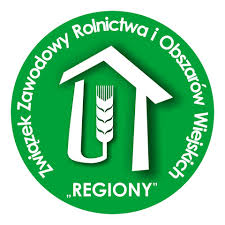 D E K L A R A C J Awstąpieniado  Związku Zawodowego Rolnictwa i Obszarów Wiejskich „ REGIONY”Imię i Nazwisko………………………………………………………………………………………………………………………………….Data i miejsce urodzenia…………………………………………………………………………………………………………………….PESEL………………………………………………………………………………………………………………………………………………….Adres zamieszkania, nr telefonu e- mail …………………………………………………………………………………………….…………………………………………………………………………………………………………………………………………………………..Wykonywany zawód…………………………………………………………………………………………………………………………..Ja, niżej podpisany oświadczam, że znam i akceptuję statut ZZRiOW „REGIONY” i deklaruję wstąpienie w jego szeregi.Zobowiązuję się aktywnie realizować program ZZRiOW „REGIONY” oraz płacić składki członkowskie w wysokości 24 zł/rocznie na konto bankowe Związku.Wyrażam zgodę na umieszczenie i przetwarzanie moich danych osobowych w bazie biura ZZRiOW „REGIONY”.…………………………………………………                        …………………...................( miejscowość i data )                                                           podpis wstępującego…………………………………………………                       ……………………………………….   ( miejscowość i data )                                                                  czytelny podpis                                                                                                   Pełnomocnika Wojewódzkiego